Informacja o wpływie działalności wykonywanej przez jednostkę organizacyjną polegającej na uruchomieniu pracowni rtg oraz uruchomieniu i stosowaniu aparatów rtg na zdrowie ludzi 
i na środowiskoNa podstawie art. 32c ust. 2 ustawy Prawo atomowe (Dz. U. z 2021 r., poz. 1941, z późn. zm.), informuję, że w jednostce organizacyjnej:JOANNA PYRKOSZ-BIEGAŃSKA PRZYCHODNIA WETERYNARYJNA iVET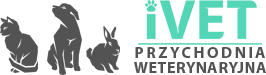 40-668 Katowice, ul. Bażantów 6c,wykonywana jest działalność związana z narażeniem na promieniowanie jonizujące, polegająca na:uruchamianiu i stosowaniu urządzeń wytwarzających promieniowanie jonizujące typ aparatu rtg - SIMPLY 16 kW		uruchamianiu pracowni, w których mają być stosowane źródła promieniowania jonizującego, w szczególności pracowni rentgenowskich lub medycznych pracowni rentgenowskich typ pracowni - gabinet rentgenowskiDla jednostki zostały wydane decyzje zezwalające na uruchomienie i stosowanie aparatu rtg oraz na uruchomienie pracowni rtg /organ wydający, nr decyzji, data wydania/…………………………………………………………………………………………oraz zgoda na prowadzenie działalności związanej z narażeniem na promieniowanie jonizujące w celach medycznych polegającej na udzielaniu świadczeń zdrowotnych z zakresu badań rentgenodiagnostycznych/radiologii zabiegowej* /organ wydający, nr decyzji, data wydania/…………………………………………………………………………………………Na podstawie art. 17 ust. 1 ustawy Prawo atomowe, w celu dostosowania sposobu oceny zagrożenia do jego spodziewanego poziomu, pracownicy jednostki organizacyjnej zostali zaliczeni do kategorii B narażenia. Ocena narażenia pracowników prowadzona jest na podstawie: systematycznych pomiarów dawek indywidualnych/pomiarów dozymetrycznych w środowisku pracy w sposób pozwalający stwierdzić prawidłowość zaliczenia pracowników do tej kategorii.W przeciągu ostatnich 12 miesięcy nie stwierdzono przekroczenia dawek granicznych określonych dla pracowników.W dniu ……………………. przeprowadzono pomiary dozymetryczne rozkładu mocy dawki promieniowania jonizującego X wokół aparatu rtg SIMPLY 16 kW, podczas których potwierdzono, że konstrukcja ścian, stropów, okien, drzwi oraz zainstalowane urządzenia ochronne w pracowni rtg zabezpiecza osoby pracujące, osoby z ogółu ludności przebywające w sąsiedztwie, a także osoby z ogółu ludności w przypadku pracowni rtg znajdującej się w budynku mieszkalnym przed otrzymaniem w ciągu roku dawek określonych w § 2 i § 3 ust. 1 rozporządzenia Ministra Zdrowia z dnia 21 sierpnia 2006 r. (Dz. U. Nr 180, poz. 1325).Kierownik jednostki organizacyjnej zapewnia wykonywanie działalności związanej z narażeniem zgodnie z zasadą optymalizacji wymagającą, żeby – przy rozsądnym uwzględnieniu czynników ekonomicznych i społecznych oraz aktualnego stanu wiedzy technicznej – liczba narażonych pracowników i osób z ogółu ludności oraz prawdopodobieństwo ich narażenia były jak najmniejsze, a otrzymywane przez nich dawki promieniowania jonizującego były możliwie małe.Na podstawie powyższych informacji stwierdza się, że działalność w minionych 12 miesiącach nie miała negatywnego wpływu na zdrowie ludzi i środowisko.W związku z wykonywaniem wyżej opisanej działalności do środowiska nie są uwalniane substancje promieniotwórcze.* odpowiednie wybrać